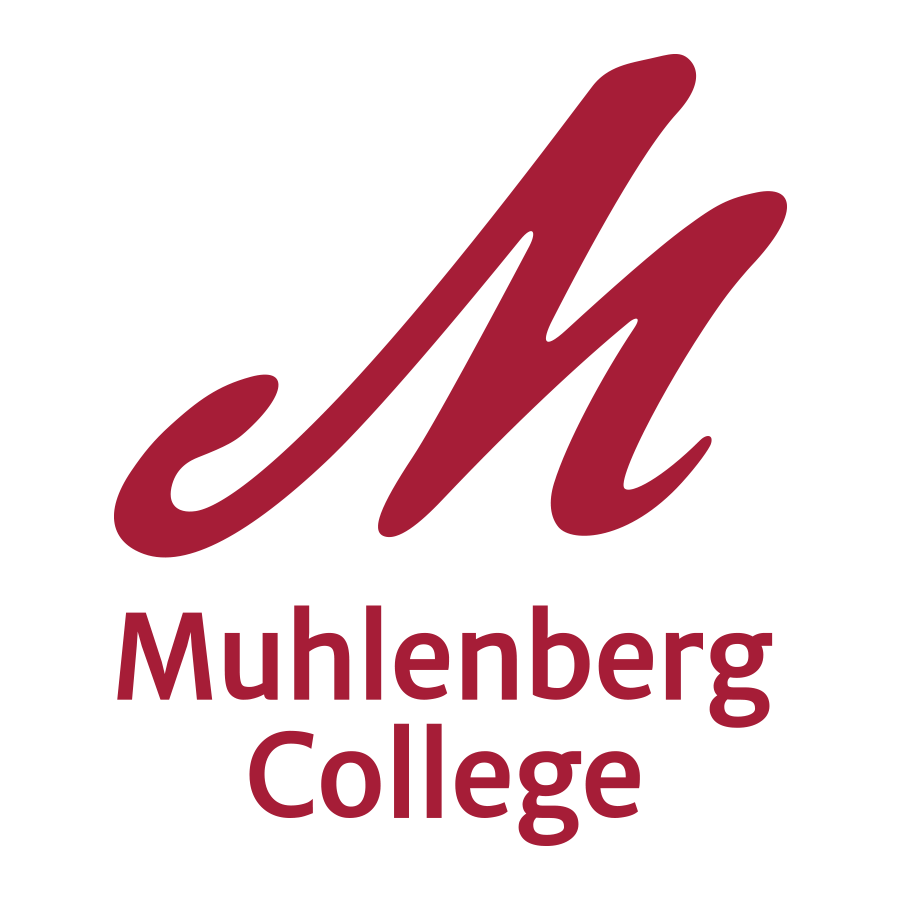 Campus Security Authority Reporting Formsee next page >>Incident category:(please see attached for definitions of offenses.)Incident category:(please see attached for definitions of offenses.)Incident category:(please see attached for definitions of offenses.) 	 Homicide 	 Burglary 	 I am not sure how to classify this incident. 	 Sex Offense 	 Burglary 	 I am not sure how to classify this incident. 	 Aggravated Assault 	 Arson 	 Motor Vehicle Theft 	 Motor Vehicle Theft 	 Dating Violence 	 Domestic Violence 	 Stalking 	 Hate Crime(please see below for additional information) 	 Arrest for Liquor Law Violation 	 Referral for Liquor Law Violation 	 Arrest for Drug Law Violation 	 Referral for Drug Law Violation 	 Arrest for Weapons Law ViolationReferral for Weapons Law ViolationOther Crime CategoryIf the crime was not listed above, please enter the additional crime category:Other Crime CategoryIf the crime was not listed above, please enter the additional crime category:Other Crime CategoryIf the crime was not listed above, please enter the additional crime category:Crime DefinitionsCrime DefinitionsHomicideMurder/non-negligent manslaughter: the willful (non- negligent) killing of one human being by anotherNegligent Manslaughter: the killing of another person through gross negligenceSex OffensesSex offenses: Any sexual act directed against another person without the consent of the victim, including instances where the victim is incapable of giving consentRape: The penetration, no matter how slight, of the vagina or anus with any body part or object, or oral penetration by a sex organ of another person, without the consent of the victimFondling: The touching of the private body parts of another person for the purpose of sexual gratification, without the consent of the victim, including instances where the victim is incapable of giving consent because of his/her age or because of his/her temporary or permanent mental incapacityIncest: Sexual intercourse between persons who are related to each other within the degrees wherein marriage is prohibited by lawStatutory Rape: Sexual intercourse with a person who is under the statutory age of consentRobberyTaking or attempting to take anything of value from the care, custody, or control of a person or persons by force or threat of force or violence and/or by putting the victim in fearAggravated AssaultUnlawful attack by one person upon another for the purpose of inflicting severe or aggravated bodily injuryBurglaryUnlawful entry of a structure to commit a felony or a theftMotor Vehicle TheftThe theft or attempted theft of a motor vehicleArsonWillful or malicious burning or attempt to burn with or without intent to defraud a dwelling house, public building, motor vehicle or aircraft, personal property of another, etc.Dating ViolenceViolence committed by a person who is or has been in a social relationship of a romantic or intimate nature with the victim; and where the existence of such a relationship shall be determined based on a consideration of the following factors:the length of the relationshipthe type of the relationshipthe frequency of interaction between the persons involved in the relationshipDomestic ViolenceFelony or misdemeanor crimes of violence committed by a current or former spouse or intimate partner of the victim, by a person with whom the victim shares a child in common, by a person who is cohabitating with or has cohabitated with the victim as a spouse or intimate partner, by a person similarly situated to a spouse of the victim under the domestic or family violence laws of the jurisdiction...or by any other person against an adult or youth victim who is protected from that person’s acts under the domestic or family violence laws of the jurisdictionStalkingEngaging in a course of conduct directed at a specific person that would cause a reasonable person to fear for his or her safety or the safety of others, or suffer substantial emotional distressLiquor Law ViolationThe violation of state or local laws or ordinances prohibiting the manufacture, sale, purchase, transportation, possession, or use of alcoholic beveragesDrug Law ViolationThe violation of laws prohibiting the production, distribution and/or use of certain controlled substances and the equipment or devices utilized in their preparation and/or useIllegal Weapons PossessionThe violation of laws or ordinances prohibiting the manufacture, sale, purchase, transportation, possession, concealment, or use of firearms, cutting instruments, explosives, incendiary devices, or other deadly weaponsLarceny-theftThe unlawful taking, carrying, leading, or riding away of property from the possession or constructive possession of anotherSimple AssaultAn unlawful physical attack by one person on another where neither the offender displays a weapon, nor the victim suffers obvious severe or aggravated bodily injury involving apparent broken bones, loss of teeth, possible internal injury, severe laceration, or loss of consciousnessIntimidationTo unlawfully place another person in reasonable fear of bodily harm through the use of threatening words and/or other conduct, but without displaying a weapon or subjecting the victim to actual physical attackDestruction/damage/ vandalism of propertyTo willfully and maliciously destroy, damage, deface or otherwise injure real or personal property without the consent of the owner or the person having custody or control of it